Annexe 2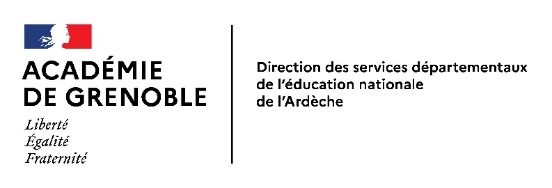 Fiche de demande de labélisation « Classe dédoublée en REP » - Mobilité 2023A transmettre au Pôle du 1er degréAu plus tard le 20 mars inclusAccompagnée d’une lettre de motivation.NOM :     Prénom : Affectation actuelle :Adresse personnelle :Téléphone : Ecole éventuellement sollicitée lors de la mobilité :(Diplômes ou titres particuliers :A , le Signature :